尊敬的先生/女士：1	我谨通知您，国际电联IPTV测试活动将于2015年10月14日至15日在瑞士日内瓦国际电联总部举办。2	此活动将包括两部分内容，安排如下：1)	一致性和互操作性测试（2015年10月14日）2)	展示（2015年10月15日）讨论将仅用英语进行。3	根据国际电联全权代表大会第177号决议（2014年，釜山，修订版），国际电联一直在致力于研究C&I计划，以确保根据ITU-T的建议书或部分建议书来实现ICT产品的一致性和互操作性。此计划基于四个支柱：支柱1：一致性评估；支柱2：互操作性活动；支柱3：能力建设；支柱4：帮助发展中国家成立测试中心和建立C&I项目。此活动是一系列定期开展的IPTV测试活动的一部分，这些活动旨在与IP电视-全球标准举措活动一同在国际电联总部举办，以便为基于ITU-T IPTV建议书的、现有和正在开发的产品的测试提供持续平台，从而满足迅速增长的市场需要。预计此活动还将向ITU-T研究组提供相关反馈，以便后者就此问题展开进一步研究。4	测试的范围将包括对基于ITU-T建议书的产品的一致性和互操作性测试。这些建议书包括但不局限于ITU-T H.701（错误校正）、ITU-T H.721（IPTV终端）、ITU-T H.750（元数据）、ITU-T H.761（Ginga-NCL）、ITU-T H.762（LIME：交互式多媒体）、ITU-T H.764（脚本语言）、ITU-T H.770（业务恢复）以及其它任何现有和正在开发的ITU-T IPTV建议书。在互操作性测试期间，（日本）庆应义塾大学将根据参与者选择的ITU-T IPTV建议书测试其产品。参与者将可考虑提交已通过相关测试的其产品的条目，以充实国际电联产品一致性数据库。参与者可通过如保密协议（NDA）之类的协议共享测试结果5	活动的展示部分将演示由参与制造商和科研院所生产的新兴产品。此部分旨在强调先进技术和ITU-T当前的标准化工作。6	活动向国际电联成员国的所有ICT参与方开放，其中包括厂商、运营商、科研机构及学术成员。参与此活动测试的费用为每个组织1 000瑞郎。此费用涵盖计划今后在国际电联总部举办的两项ITU IPTV测试活动的参与费用。国际电联的学术成员将免予收费。参加展示活动时如果既是展商又为观众则可免费，但不提供与会补贴。进一步的信息将在以下活动网站提供：http://www.itu.int/en/ITU-T/C-I/interop/Pages/IPTV201510.aspx。7	注册：为方便电信标准化局就活动的组织做出必要安排，请您尽快但不迟于2015年9月30日在网上注册：http://www.itu.int/en/ITU-T/C-I/interop/Pages/IPTV201510.aspx。8	我谨在此提醒您，一些国家的公民需要获得签证才能入境瑞士并在此逗留。签证必须至少在会议召开日的四（4）个星期前向驻贵国的瑞士代表机构（使馆或领事馆）申请，并随后领取。如贵国没有此类机构，则请向驻离贵国最近的国家的此类机构申请并领取。如果国际电联成员国、部门成员、部门准成员或学术成员遇到了问题，国际电联可根据他们向电信标准化局提出的正式请求与相关瑞士当局接触，以便为发放签证提供方便，但仅限于在所述的四个星期内办理。此类请求必须通过您所代表的主管部门或公司发出的正式信函提出。该函必须说明申请签证人员的姓名和职务、出生日期、护照号码以及护照颁发日期和截止日期，并需附有一份经ITU-T所述讲习班批准的注册确认通知，而且必须通过传真（传真号码：+41 22 730 5853）或电子邮件（tsbreg@itu.int）发至电信标准化局，上面注明“visa request”（“签证申请”）。另请注意，国际电联仅能向国际电联成员国、国际电联部门成员、国际电联部门准成员和国际电联学术成员的代表提供协助。顺致敬意!电信标准化局主任
李在摄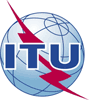 国 际 电 信 联 盟电信标准化局国 际 电 信 联 盟电信标准化局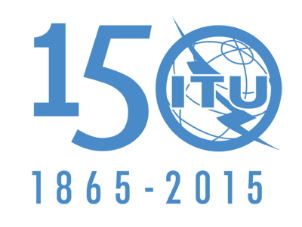 2015年9月11日，日内瓦2015年9月11日，日内瓦文号：电信标准化局第172号通函电信标准化局第172号通函致：–	国际电联各成员国主管部门；–	ITU-T部门成员；–	ITU-T部门准成员；–	国际电联学术成员致：–	国际电联各成员国主管部门；–	ITU-T部门成员；–	ITU-T部门准成员；–	国际电联学术成员联系人：Kaoru MizunoKaoru Mizuno致：–	国际电联各成员国主管部门；–	ITU-T部门成员；–	ITU-T部门准成员；–	国际电联学术成员致：–	国际电联各成员国主管部门；–	ITU-T部门成员；–	ITU-T部门准成员；–	国际电联学术成员电话：+41 22 730 6226+41 22 730 6226致：–	国际电联各成员国主管部门；–	ITU-T部门成员；–	ITU-T部门准成员；–	国际电联学术成员致：–	国际电联各成员国主管部门；–	ITU-T部门成员；–	ITU-T部门准成员；–	国际电联学术成员传真：+41 22 730 5853+41 22 730 5853致：–	国际电联各成员国主管部门；–	ITU-T部门成员；–	ITU-T部门准成员；–	国际电联学术成员致：–	国际电联各成员国主管部门；–	ITU-T部门成员；–	ITU-T部门准成员；–	国际电联学术成员电子邮件：interop@itu.intinterop@itu.int抄送：–	ITU-T研究组正副主席；–	电信发展局主任；–	无线电通信局主任抄送：–	ITU-T研究组正副主席；–	电信发展局主任；–	无线电通信局主任事由：IPTV测试活动，2015年10月14-15日，瑞士日内瓦IPTV测试活动，2015年10月14-15日，瑞士日内瓦IPTV测试活动，2015年10月14-15日，瑞士日内瓦IPTV测试活动，2015年10月14-15日，瑞士日内瓦